St. Benedict’s National SchoolUniform Policy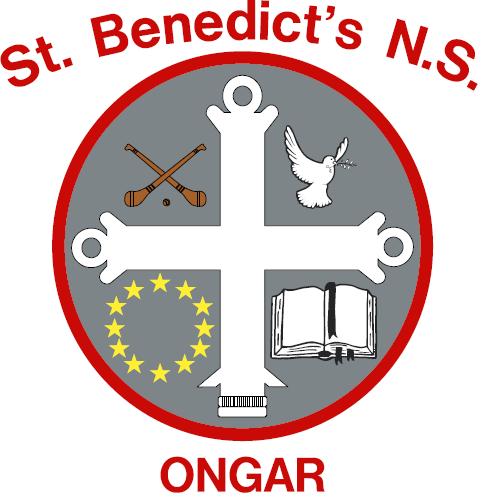 Pupils should wear the school uniform each day. In 2007 St Benedict’s N.S. introduced a tracksuit for sportswear and a formal uniform for all pupils of the school.  The uniform is provided by Schoolwear House.  It is school policy that all pupils wear the school uniform at all times.  The school tracksuit and runners must be worn on designated physical education days.  The school uniform comprises of:Boys	Grey trousers, white shirt, grey jumper with school crest, school tie (black, red & grey stripe).School crest can be purchased from the school office for €5 and sewn onto the jumper.GirlsGrey pinafore / skirt / trousers, white shirt, grey tights/stockings, grey cardigan with school crest, school tie (black, red & grey stripe).  School crest can be purchased from the school office for €5 and sewn onto the jumper.TracksuitSchool tracksuit is red, grey & white stripe worn with a red polo shirt.  The school crest is incorporated on the tracksuit top.  (Tracksuit is the same for boys and girls.)  Runners should be non-marking.  Velcro shoe fastenings are ideal for Junior Infants.All parts of the uniform should be clearly marked with your child’s name.Parents will be notified if children are wearing the incorrect uniform or repeatedly wearing tracksuit on non PE days. A letter will be sent home in the event of a child repeatedly not wearing the correct uniform and parent/guardians will be requested to meet the principal to discuss the issue.Make-up, nail-varnish, false nails, fake tan and false eyelashes are not allowed.The only jewellery permitted is: one pair of stud earrings and/or a watchWe would ask for Full co-operation in helping to implement the above policy.School uniforms and tracksuits are available The School Warehouse Unit D7 Ballymount Cross Industrial Estate. Dublin 24,Email: info@schoolwearhouse.ie Tel: 01 4566188